																													выпуск №4 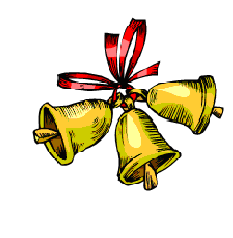          (2016 – 2017 уч.год)- В КАЛЕЙДОСКОПЕ ШКОЛЬНЫХ ДЕЛ- 	Конкурс денежных знаков Государства Детства в самом разгаре! Самые разнообразные формы, названия и изображения рисуют ребята! Множество вариантов названий : «смайлики», « улыбки», «фанты», «гранты», «фантазии», «радости» и т.д.Кто же станет победителем? Чья работа наберёт большее количество голосов?Желаем всем участникам конкурса творческих побед, пусть ваша работа станет лучшей!	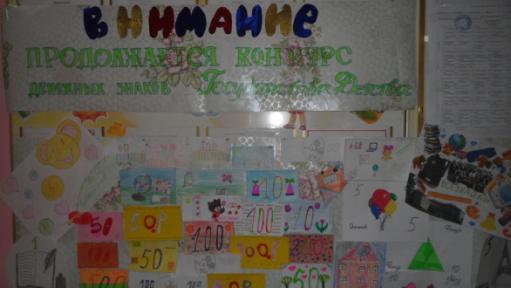 «Загадочные приключения» - так называлась конкурсно-игровая программа, которую подготовили и провели для младших школьников ребята из Совета творческих дел. Герои известных и любимых детских сказок соревновались с малышами в смекалке и творчестве, скорости и внимании. Иван- царевич, роль которого блестяще сыграл ученик 7 «А» класса Деревянко Денис,  от души танцевал с ребятами на «Танцевальной поляне», Василиса Премудрая (Кислюк Софья)  узнала много нового, слушая ответы детей на  литературно-музыкальные вопросы. Встреча подарила всем радость общения, минуты веселья и массу положительных эмоций! 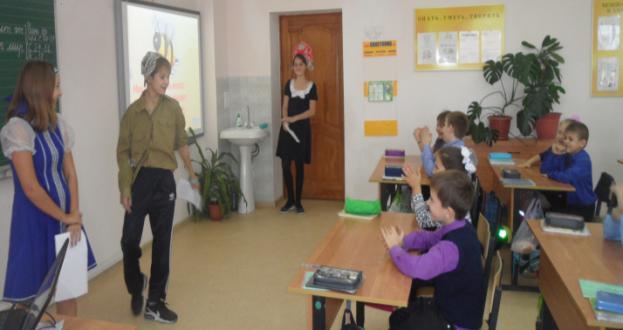 - 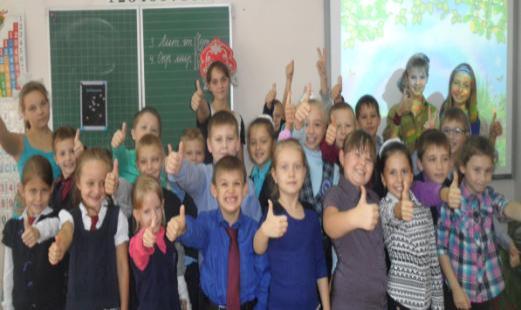 Веселились от души  и взрослые, и малыши!ПРОБА ПЕРА- ***Отчего мы не летаем, как птицы?Отчего не парим высоко?Возможно, будто кто-то синицей,Улетел бы совсем далеко,А кто-то, став райскою птицей,Поднялся  ввысь до небес,И там, покружившись над солнцем,Спустился бы в дивный лес,Наполненный светом и счастьем,Уютом и просто теплом,Как это в жизни бывает,Вернувшись в родительский дом!Завгородняя Виктория, 11 «Б» классУчредитель и издатель – Совет старшеклассников МКОУ Митрофановская СОШ Куратор: Плохих Надежда Викторовна  Главный редактор: Осипова Татьяна,11 «А» классКорреспонденты: Дудник Д., Варёнова А., Черячукина Д., Иващенко А., Рябенко Л.Фотокорреспонденты: Завгородняя Виктория, Певченко Дарья, Губская Анастасия. Верстка и дизайн: Боброва Мария, Садымак Елизавета, Шаповалов Иван, Дьякова ОльгаАдрес редакции: МКОУ Митрофановская  СОШ, кабинет №207 e-mail  mitrscho@yandex.ruЮные поэты МКОУ Митрофановской школы! Вы сможете размещать  свои стихотворения, удивительные рассказы, истории! Наша газета поможет раскрыть все ваши творческие способности, и продемонстрировать их всей школе!